AVID Time Log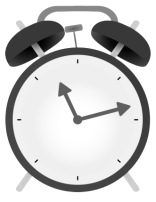 Name: ____________________________________				Date: ____________Directions: Use the table below to log your activities, hour by hour, for the next week.  Try to use code.  For example: HW = homework; C = in class; T = talking/texting; TV = watching; S = sleeping, F = Facebook etc.  Make up your own.MondayTuesdayWednesdayThursdayFridaySaturdaySunday5:00 am6:00 a.m.7:00 a.m.7:00 a.m.8:00 a.m.8:00 a.m.9:00 a.m.SCHOOL10:00 a.m.3:00 p.m.11:00 a.m.4:00 p.m.12:00 p.m.5:00 p.m.1:00 p.m.6:00 p.m.2:00 p.m.7:00 p.m.3:00 p.m.8:00 p.m.4:00 p.m.9:00 p.m.5:00 p.m.10:00 pm.6:00 p.m.11:00 pm.7:00 p.m.8:00 p.m.9:00 p.m.10:00 p.m.